NBS Specification: 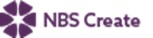 This product is associated with the following NBS Create clause:45-45-00/310 Access panelsNBS Specification: 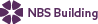 This product is associated with the following NBS clauses:K10 Gypsum board dry linings/ partitions/ ceilings 430 ACCESS PANELSL20 Doors/ shutters/ hatches 630 HATCHESProduct Specification: Kent Access Panels KCAP1400DD    • Manufacturer: Kent Stainless      Web: www.kentstainless.com      Email: info@kentstainless.com      Tel: +353 53 914 3216      Tel UK: 0800 376 8377      Address: Ardcavan Works, Ardcavan Co Wexford, Ireland    • Product reference: Kent Access Panels KCAP1400DD    • Type: KCAP1400DD    • Material:       - Grade: 1.4301 (304) stainless steel /1.4401 (316) stainless steel     • Size:      - Length: 1400mm / 700mm      - Width: 700mm / 700mm      - Depth: 75mm / 75mm    • Finish: Satin finish 320 grit polished 